ПОСТАНОВЛЕНИЕ ШУÖМО внесении изменений в постановление администрации муниципального района «Печора» от 22.11.2019 года  № 1296На основании заявления ИП Талипова С.З. от 13.10.2022г.администрация ПОСТАНОВЛЯЕТ: Внести в постановление администрации муниципального района «Печора» от 22 ноября 2019 года  № 1296 «Об утверждении реестра мест (площадок) накопления твердых коммунальных отходов на территории муниципального образования муниципального района «Печора»  изменения согласно приложению.Настоящее постановление вступает в силу со дня подписания и подлежит размещению на официальном сайте муниципального района «Печора».Глава муниципального района -                                                                руководитель администрации                                                                               В.А.СеровПриложение к постановлению администрации МР «Печора»                                                                                                                  от   14.11.2022 г. № 2265           Реестр размещения мест (площадок) накопления твердых коммунальных отходов в  муниципальном районе «Печора»АДМИНИСТРАЦИЯ МУНИЦИПАЛЬНОГО РАЙОНА  «ПЕЧОРА»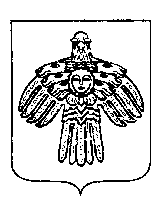 «ПЕЧОРА» МУНИЦИПАЛЬНÖЙ РАЙОНСА АДМИНИСТРАЦИЯ  14  ноября  2022 г. г. Печора  Республика Коми                               №  2265                                  № п/пДанные о нахождении мест (площадок) накопления ТКОДанные о технических характеристиках мест (площадок) накопления ТКОДанные о собственниках мест (площадок) накопления ТКОДанные об источниках образования ТКО301Республика Коми, г. Печора, ул. Н. Островского, д. 69А, (65.125976, 57.168316)Покрытие – ж/б плита, количество контейнеров – 2 контейнера объемом 0,1 м3ИП Талипов Сабир Зарипович ОГРН 304110513500073Магазин «Автозапчасти»